Diocese of Hallam Schools’ Department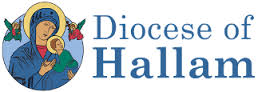 COURSE BOOKING FORM: 2019-20 Please return this form by email to Amanda Bramall at abramall@hallam-diocese.com when booking a place on either course. Once the form has been received, please note that late cancellation or non-attendance will incur a charge of the course fee.NAME OF SCHOOL: ____________________________We would like to book a place for the following member(s) of staff:Name of person making the booking: ........................................................Please note: There is a course fee for each booking (Maximum £70)Name of CourseDateMember(s) of Staff